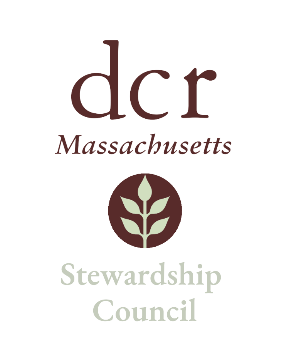 Stewardship Council MeetingThursday, July 13, 2023 | 9:00 to 11:00 AM Conducted via VideoconferenceAgendaJoin Zoom for Stewardship Council MeetingTopic: July meeting of the DCR Stewardship CouncilTime: Jul 13, 2023 09:00 AM Eastern Time (US and Canada)Join Zoom Meetinghttps://zoom.us/j/93017290130?pwd=UU5YOS9lRmlyVWs1bEVmTEtLT25lQT09Meeting ID: 930 1729 0130Passcode: 804675One tap mobile+16469313860,,93017290130#,,,,*804675# US+19294362866,,93017290130#,,,,*804675# US (New York)Please contact Matt Perry at matthew.s.perry1@mass.gov for accessibility information.	7/5/2023 11:24 AMTOPICSEGMENTWelcome and Chairman’s Update – Jack Buckley, Chairman9:00 – 9:10 AMDCR Report – Brian Arrigo, CommissionerLegislative Update – Matthew Perry, Manager of Stewardship Programs and Strategic Initiatives 9:10 – 9:25 AMRegular Business IApprove Minutes: June 2023Public Comment9:25-10:00 AMRegular Business IIDiscussion and Approval of FY 2025 Budget RecommendationsDiscussion of Strategic Oversight PlanCommittee UpdatesCouncilor Comments10:00 – 11:00 AMAdjourn11:00 AM